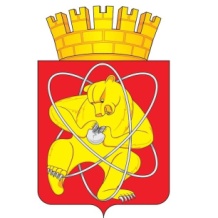 Муниципальное образование «Закрытое административно – территориальное образование  Железногорск Красноярского края»АДМИНИСТРАЦИЯ ЗАТО г. ЖЕЛЕЗНОГОРСКПОСТАНОВЛЕНИЕ07.09. 2018                                                                                                                                           379 Иг. ЖелезногорскО внесении изменений в постановление Администрации ЗАТО                        г. Железногорск от 14.10.2015 № 482и «О включении объектов в Реестр бесхозяйного имущества»Руководствуясь Гражданским кодексом Российской Федерации, Федеральным законом от 06.10.2003 № 131-ФЗ «Об общих принципах организации местного самоуправления в Российской Федерации», Уставом ЗАТО Железногорск, решением Совета депутатов ЗАТО г. Железногорск от 27.05.2010 № 4-12Р «Об утверждении Порядка принятия в муниципальную собственность бесхозяйного имущества, находящегося на территории ЗАТО Железногорск», на основании выписки из Единого государственного реестра недвижимости об основных характеристиках и зарегистрированных правах на объект недвижимости от  31.05.2018,ПОСТАНОВЛЯЮ:В постановление Администрации ЗАТО г. Железногорск от 14.10.2015 № 482и «О включении объектов в Реестр бесхозяйного имущества» внести следующие изменения:         1.1. В Приложение № 1 к постановлению  строку 22 исключить.     2. КУМИ Администрации ЗАТО г. Железногорск (Н.В. Дедова) внести изменения в Реестр бесхозяйного имущества.3. Управлению делами Администрации ЗАТО г. Железногорск            (Е.В. Андросова) довести настоящее постановление до сведения населения через газету «Город и горожане».4.	Отделу общественных связей Администрации ЗАТО                            г. Железногорск (И.С. Пикалова) разместить настоящее постановление на официальном сайте муниципального образования «Закрытое административно-территориальное образование Железногорск Красноярского края» в информационно-телекоммуникационной сети «Интернет».	5. Контроль над исполнением настоящего постановления возложить на первого заместителя Главы ЗАТО г. Железногорск по ЖКХ С.Е. Пешкова.  Глава ЗАТО г. Железногорск	                                                       И.Г. Куксин